W ramach akcji SZKOŁY PEŁNE TALENTÓW, która trwała od 5 września do 20 listopada 2022r.,  zebraliśmy 5167 TALENCIAKÓW. Serdecznie dziękujemy Rodzicom i Przyjaciołom szkoły za wsparcie.Uczniowie podczas szkolnego głosowania wybrali zestaw nagród, w którym znalazły się:GŁOŚNIK 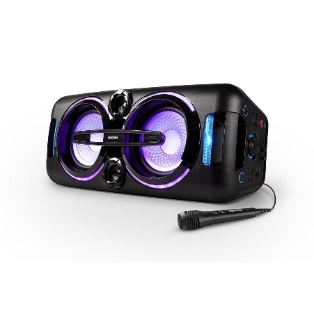 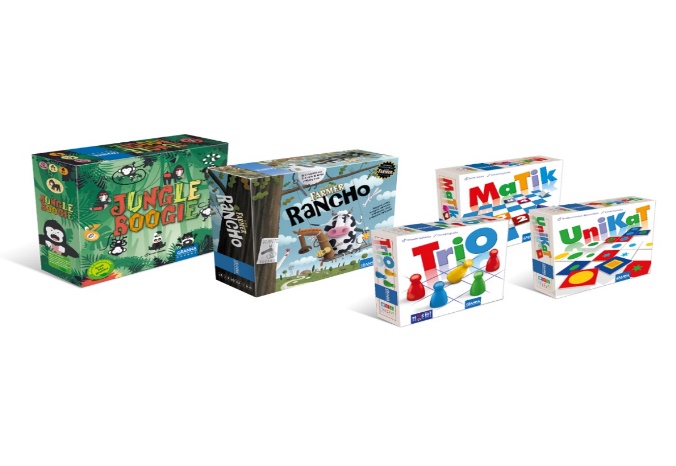 GRY PLANSZOWE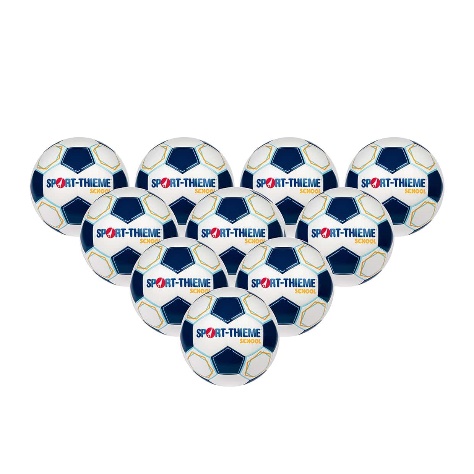 ZESTAW 10 PIŁEK NOŻNYCH, 10 PIŁEK KOSZYKOWYCH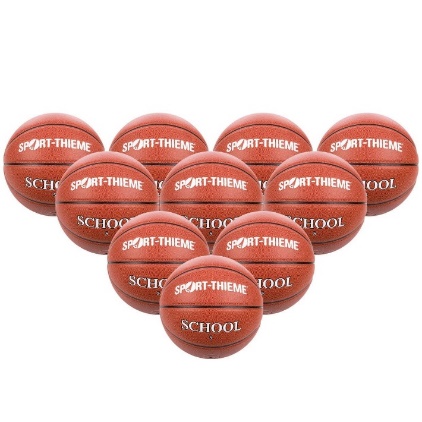 ZESTAW DO LEKKOATLETYKI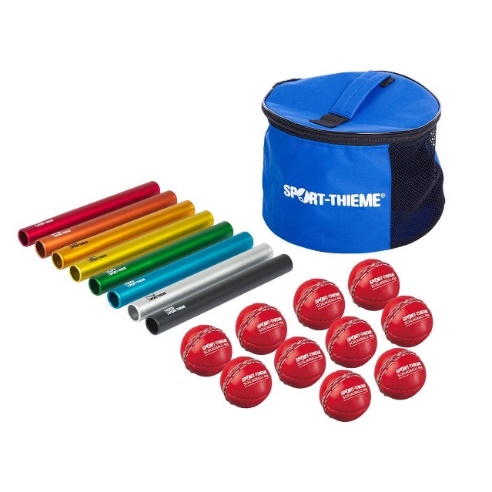 						Iwona Narkiewicz - Bielska